Acte de candidature - Accompagnement à la mise en place d’une PCF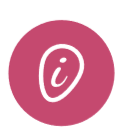 Ce formulaire vous permet d’introduire au Fonds 4S une demande visant à bénéficier d’un accompagnement à la mise en œuvre ou l’amélioration de la politique concertée de formation (PCF) de votre asbl.Les frais liés à cet accompagnement sont entièrement pris en charge par le Fonds 4S.  Aucun montant n’est comptabilisé dans le budget maximum autorisé (BMA) de votre asbl.Il vous revient de choisir :La durée de l’accompagnementL’opérateur qui vous accompagnera dans la démarche.  Cet opérateur est à choisir parmi les opérateurs qui sont conventionnés par le Fonds dans votre région ou province.Ce formulaire doit nous être transmis par mail à fonds-4S@apefasbl.org.  Le Fonds vous informera de sa décision au plus tard 15 jours après la réception de cet acte de candidature.Pour plus d’informations concernant cette action et pour prendre connaissance de nos conditions générales de soutien : www.fonds-4s.orgFICHE SIGNALETIQUE DE VOTRE ASBLNom de votre association :      Numéro d’immatriculation ONSS :       	Numéro d’entreprise :        Secteur d’activité : Adresse :      	Code postal :     	Localité :      Tél :       	E-mail général :      Je souhaite inscrire cet e-mail à la newsletter du Fonds 4S   Oui      NonNuméro de compte bancaire : BE      Votre association est-elle assujettie à la TVA ?  Oui      NonOrgane(s) de concertation sociale présent(s) au sein de votre association  Conseil d’Entreprise (CE)                               Délégation syndicale (DS)  Comité pour la Prévention et la Protection au Travail (CPPT)             AucunPersonne de contact Nom :       	Prénom :       	Fonction :      E-mail :       	Téléphone :      Je souhaite m’inscrire à la newsletter du Fonds 4S   Oui      NonInformations concernant Votre accompagnementQuelle est la durée de l’accompagnement que vous souhaitez mettre en place ? 6 heures		 12 heures		 18 heures		 30 heuresLe Fonds 4S se réserve la possibilité de vous proposer une autre durée d’accompagnement, selon les caractéristiques de votre asbl (taille, etc.).Par quel opérateur souhaitez-vous être accompagné ?Il vous est proposé de choisir un opérateur conventionné dans la région (/province) de votre asbl.  Cochez ci-dessous la région géographique dans laquelle est située votre asbl, ainsi que l’opérateur choisi.À quelle période souhaiteriez-vous mettre en place cet accompagnement ?La planification des dates précises se fera dans un second temps, lorsque l’opérateur prendra contact avec vous.Entre le       et le      .SignaturesEn signant ce document, la direction et, si présent(s), le(s) représentant·e(·s) des travailleur·euse·s, attestent que les informations reprises dans ce formulaire sont exactes et conformes à la réalité.La direction accepte les conditions générales de soutien fixées par le Fonds dans le cadre de cette action (téléchargeables sur cette page).DirectionNom :       		Prénom :       	Signature : TABLEAU DES ASBL IMPLIQUEES DANS LE PROJETVous demandez au Fonds un accompagnement commun à plusieurs asbl ?  Il s’agit alors d’un projet fédéré.Indiquez dans le tableau ci-dessous la liste des asbl impliquées dans le projet.Si vous demandez un financement pour des participant·e·s issu·e·s uniquement de votre asbl, passez directement à la page suivante.TABLEAU DES PARTICIPAnt·e·S à l’accompagnement (ISSU·e·S de votre asbl et des eventuelles asbl impliquees, cf. page précédente)Ce tableau n’est pas une attestation de participation.  Les données demandées permettent au Fonds de compléter les rapports d’activité demandés par le SPF Emploi.Si vous ne disposez pas de suffisamment de place dans ce document, un fichier Excel est disponible sur notre site : https://www.fonds-4s.orgCes informations sont traitées dans le respect de la vie privée de chacun.*Cat. 1 : cochez cette case si le·la participant·e a moins d’un an d’ancienneté et était inoccupé·e au moment de son entrée en fonction dans l’asbl.**Cat. 2 : cochez cette case si le·la participant·e a une aptitude au travail réduite.TABLEAU DES PARTICIPAnt·e·S à la formation (ISSU·e·S de votre asbl et des eventuelles asbl impliquees, cf. page précédente)*Cat. 1 : cochez cette case si le·la participant·e a moins d’un an d’ancienneté et était inoccupé·e au moment de son entrée en fonction dans l’asbl.**Cat. 2 : cochez cette case si le·la participant·e a une aptitude au travail réduite.Région géographique du siège social de votre asblOpérateur choisi Région bruxelloise Ancolie
 PSDD Province du Brabant wallon Ancolie
 PSDD
 SOLFORM Province du Hainaut Ancolie
 PSDD
 SOLFORM Province de Liège Ancolie
 LABSET (ULiège)
 PSDD
 Réseau d’entreprises sociales Province de Namur Ancolie
 PSDD
 Réseau d’entreprises sociales Province du Luxembourg Ancolie
 PSDDReprésentation des travailleur·euse·s (s’il y a un organe de concertation sociale au sein de l’asbl)Représentation des travailleur·euse·s (s’il y a un organe de concertation sociale au sein de l’asbl)Représentation des travailleur·euse·s (s’il y a un organe de concertation sociale au sein de l’asbl)Représentation des travailleur·euse·s (s’il y a un organe de concertation sociale au sein de l’asbl)Nom :      Prénom :      Syndicat :      Signature : Nom :      Prénom :      Syndicat :      Signature : Nom :      Prénom :      Syndicat :      Signature : Nom :      Prénom :      Syndicat :      Signature : #Nom de l’associationNombre de participant·e·sN° ONSSPersonne de contact (nom/prénom)E-mail de la personne de contact1234567#Nom de l’asblparticipant·e nom/prénomStatut / contratGenre
(F/M/X)Niveau de diplômeNationalitéDate de naissanceCat 1*Cat 2**123456789#Nom de l’asblparticipant·e nom/prénomStatut / CONTRATGenre
(F/M/X)Niveau de diplômeNationalitéDate de naissanceCat 1*Cat 2**101112131415